ЗаявлениеПрошу Вас принять моего ребенка (меня) (нужное подчеркнуть)__________________________________________________________________ФИО, дата рожденияв творческое объединение: «___________________________________________________»,руководитель: _________________________________________________________________Сведения о ребенке (о себе) (нужное подчеркнуть)№ св-ва о рождении (паспорта): ____________________ дата выдачи___________________Адрес по прописке: ____________________________________________________________Адрес места проживания:_______________________________________________________ОУ (д/с, школа)________ класс_____ ФИО кл.рук.__________________________________СНИЛС_______________________________________________________________________Группа здоровья учащегося, заболевание, инвалидность (подтверждается документально)_____________________________________________________________________________Сведения о родителях (законных представителях)Сведения о семье(нужное подчеркнуть):- статус семьи: полная; неполная (материнская, отцовская); многодетная (более 3-х детей); малообеспеченная; опекаемый ребенок в семье; ребенок инвалид в семье; состоящие на учете в органах соц.защиты; семья беженцев.- условия проживания: квартира, частный дом, общежитие, съемная квартира____________________________________________________________- С лицензией на осуществление образовательной деятельности, Уставом, дополнительной общеобразовательной общеразвивающей программой, правами и обязанностями учащихсяи другими документами, регламентирующими организацию и осуществление образовательной деятельности МБУДО ЦТ «Калейдоскоп» ознакомлен(а)- На обработку персональных данных моих и моего ребенка согласен(на), на размещение на официальных интернет-ресурсах Центра фото/видео материалов с участием моего ребенка согласен(на).____________                                     ______________                                    _______________(дата)                                                                                   (подпись)                                             (ФИО матери)____________                                     ______________                                    _______________       (дата)                                                                                   (подпись)                                                                              (ФИО отца)Приложение № 1к Правилам приема учащихся муниципального бюджетного учреждения дополнительного образованию Центра творчества «Калейдоскоп» муниципального образования Тимашевский район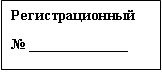 Директору МБУДО ЦТ «Калейдоскоп» Шульге А.Е.от _______________________________(фамилия, имя, отчество)Паспортные данные:Серия_____________ №_____________Выдан____________________________Фамилия, имя, отчество (полностью)Фамилия, имя, отчество (полностью)№ телефона, адрес электронной почтыМатьОтец